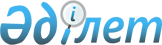 О внесении изменений в распоряжение Премьер-Министра Республики Казахстан от 19 сентября 2012 года № 176-р "О создании рабочей группы по разработке проекта Стратегии Республики Казахстан по переходу к "зеленой" экономике"Распоряжение Премьер-Министра Республики Казахстан от 30 ноября 2012 года № 221-р

      Внести в распоряжение Премьер-Министра Республики Казахстан 

от 19 сентября 2012 года № 176-р «О создании рабочей группы по разработке проекта Стратегии Республики Казахстан по переходу к «зеленой» экономике» следующие изменения:



      в пункте 1:



      ввести в состав рабочей группы по разработке проекта Стратегии Республики Казахстан по переходу к «зеленой» экономике:

      вывести из указанного состава: Масимова Карима Кажимкановича, Сагинтаева Бакытжана Абдировича, Абдыкаликову Гульшару Наушаевну, Казыханова Ержана Хозеевича; 



      пункты 2, 3 изложить в следующей редакции: 

      «2. Рабочей группе в срок до 1 сентября 2013 года разработать и представить в Правительство Республики Казахстан проект Стратегии. 

      3. Контроль за исполнением настоящего распоряжения возложить на Заместителя Премьер-Министра Республики Казахстан Келимбетова К.Н.».      Премьер-Министр                            С. Ахметов
					© 2012. РГП на ПХВ «Институт законодательства и правовой информации Республики Казахстан» Министерства юстиции Республики Казахстан
				Кушербаева

Крымбека Елеуовича-Заместителя Премьер-Министра Республики

КазахстанАбденова

Серика Сакбалдиевича-Министра труда и социальной защиты

населения Республики КазахстанДосаева

Ерболата Аскарбековича-Министра экономического развития и

торговли Республики КазахстанИдрисова

Ерлана Абильфаизовича -Министра иностранных дел Республики

КазахстанКабикенова

Арыстана Кенжетаевича-заместителя заведующего Центром

стратегических разработок и анализа

Администрации Президента Республики

Казахстан (по согласованию)Абишеву

Куралай Казтаевну -консультанта Отдела

социально-экономического мониторинга

Администрации Президента Республики

Казахстан (по согласованию) Искакова

Диаса Жумагазыевича-генерального директора товарищества с

ограниченной ответственностью

«Самрук-Казына Инвест» (по согласованию)Прасаду

Бхамре -заместителя генерального директора

товарищества с ограниченной

ответственностью «Самрук-Казына Инвест»

(по согласованию)       строки:       строки:       строки:«Ахметов 

Серик НыгметулыПервый заместитель Премьер-Министра

Республики Казахстан, заместитель

руководителяКаппаров 

Нурлан Жамбулович Министр охраны окружающей среды

Республики Казахстан, заместитель

руководителя Исекешев 

Асет ОрентаевичМинистр индустрии и новых технологий

Республики Казахстан»        изложить в следующей редакции:        изложить в следующей редакции:        изложить в следующей редакции: «Ахметов 

Серик НыгметулыПремьер-Министр Республики Казахстан,

руководитель Исекешев

Асет ОрентаевичЗаместитель Премьер-Министра Республики

Казахстан – Министр индустрии и новых

технологий Республики Казахстан Каппаров 

Нурлан ЖамбуловичМинистр охраны окружающей среды

Республики Казахстан»;